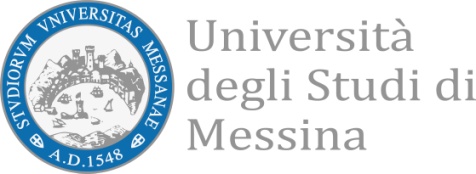 MODULO B)PROPOSTA DI VENDITA RELATIVA AD IMMOBILI DA DESTINARE AD AULEIl sottoscritto .......................................................... nato a ..................................................................il................................... residente a................................................................................ via................................................................................................... n.................tel.…...................................Cellulare……………………………………………C.F.:….................................................................e/o P.I.............................................................................. e – mail …......................................................... PEC....................................................................….....Nella sua qualità di❑	persona fisica❑	persona giuridica (legale rappresentante)❑	altro avente titolo (specificare)……………………………………………………………………………………………In riferimento alla domanda di partecipazione all’avviso in oggetto (Modulo A);DICHIARA1)	di presentare offerta di vendita relativa a:❑	fabbricato posto in …………, via/piazza.…................................................................n........................;2)	di conoscere ed accettare tutte le condizioni di cui all'Avviso pubblicato dal’ Università degli Studi di Messina;3)	che il prezzo di vendita dell’immobile proposto è pari ad Euro..................................(in lettere..............................................................)Data									Firma  	_____________________					_____________________________